La ficha bibliográfica es : 
slideshare. (2015). bioelementos . 09/03/2017, de slideshare Sitio web: https://es.slideshare.net/jujosansan/bioelementos-9110865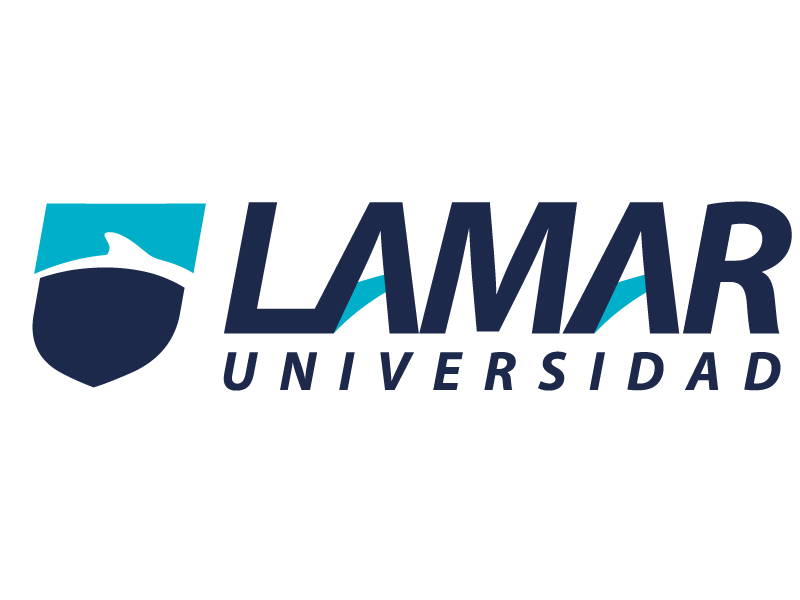 Luis alejandro Gonzalez Daniel Rojas 4-Belementofuncioncobrecobre es un elemento químico que pertenece al grupo de los metales y cuyo número atómico es 29. Este metal de transición (por el lugar que ocupa en la tabla periódica de los elementos) se caracteriza por su brillo y su tonalidad rojiza.Magnesio El magnesio se trata de un mineral fundamental para nuestro organismo. Sin embargo, a pesar de ser tan importante, en realidad no es popularmente tan conocido como otros nutrientes esenciales, como por ejemplo podría ser el caso del hierro o el calciozinczinc o cinc es el elemento químico de número atómico 30, cuyo símbolo es Zn. Se trata de un metal abundante en la corteza terrestre, de color blanco y brillante, que puede aparecer en forma de silicato, sulfuro o carbonato.Hierro Es el metal más abundante en nuestro planeta, encontrándose además en los meteoritos, y a partir del siglo XII a. C se constituye en sustitutivo del bronce en la fabricación de armamentos, dando comienzo a la Edad del Hierro.Calcio el calcio es el elemento químico de número atómico 20 y símbolo Ca. Se trata de un metal de color blanco o gris, que suele encontrarse en forma de sulfato (como el yeso) o carbonato (la calcita) y que es muy abundante en la corteza de la Tierra.fluorElemento químico de número atómico 9, masa atómica 18,99 y símbolo F ; es un gas del grupo de los halógenos, de color amarillo verdoso, olor penetrante y desagradable, venenoso y ligeramente más pesado que el aire; en la naturaleza se encuentra principalmente en forma de fluoruros y sus compuestos se utilizan en recubrimientos inertes (teflón) y como preventivos de la caries.